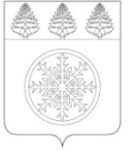 Контрольно-счетная палата Зиминского городского муниципального образования                                                              ЗАКЛЮЧЕНИЕ № 10-3на проект решения Думы Зиминского городского муниципального образования «О внесении изменений в решение Думы Зиминского городского муниципального образования от 21.12.2017 № 318 «О бюджете Зиминского городского муниципального образования на 2018 год и плановый период 2019 и 2020 годов»20 сентября 2018 г.                                                                                                               г. ЗимаОснование для проведения экспертизы: Федеральный закон от 07.02.2011 № 6-ФЗ «Об общих принципах организации и деятельности контрольно-счетных органов субъектов Российской Федерации и муниципальных образований», Положение Контрольно-счетной палаты Зиминского городского муниципального образования утвержденного решением Думы Зиминского городского муниципального образования от 26.01.2012  № 281 (с изм. от 28.09.2017 № 288).Цель экспертизы: определение достоверности и обоснованности показателей вносимых изменений в решение Думы Зиминского городского муниципального образования «О внесении изменений в решение Думы Зиминского городского муниципального образования от 21.12.2017 № 318 «О бюджете Зиминского городского муниципального образования на 2018 год и плановый период 2019 и 2020 годов».Предмет экспертизы: проект решения Думы Зиминского городского муниципального образования «О внесении изменений в решение Думы Зиминского городского муниципального образования от 21.12.2017 № 318 «О бюджете Зиминского городского муниципального образования на 2018 год и плановый период 2019 и 2020 годов».Рассмотрение предоставленного проекта решения Думы Зиминского городского муниципального образования «О внесении изменений в решение Думы Зиминского городского муниципального образования от 21.12.2017 № 318 «О бюджете Зиминского городского муниципального образования на 2018 год и плановый период 2019 и 2020 годов» (далее – проект решения) осуществлялось Контрольно – счетной палатой  Зиминского городского муниципального образования 19.09.2018года.Проект решения предоставлен с приложениями и пояснительной запиской к проекту решения.Представленным проектом решения предлагается изменить основные характеристики бюджета Зиминского городского муниципального образования, утвержденные решением Думы Зиминского городского муниципального образования от 21.12.2017 № 318 «О бюджете Зиминского городского муниципального образования на 2018 год и плановый период 2019 и 2020 годов», уточненные решением Думы Зиминского городского муниципального образования от 23.08.2018 № 369 «О бюджете Зиминского городского муниципального образования на 2018 год и плановый период 2019 и 2020 годов», к которым, в соответствии с п. 1 ст. 184.1 Бюджетного кодекса Российской Федерации, относятся общий объем доходов, общий объем расходов, дефицит (профицит) бюджета и иные характеристики.Основные характеристики (показатели) бюджета на плановый период 2019 и 2020 года останутся без изменений.Согласно проекту решения, изменяются следующие основные характеристики местного бюджета на 2018 год:- доходы местного бюджета в целом увеличиваются на 8450,7 тыс. рублей: с  908064,5 тыс. рублей до 916515,2 тыс. рублей в связи с увеличением налоговых и неналоговых доходов, объем безвозмездных поступлений из областного бюджета  останется без изменений 715337,9 тыс. рублей;- расходы местного бюджета увеличиваются на 8450,7 тыс. рублей: с  922519,0 тыс. рублей до 930969,7 тыс. рублей;- прогнозируемый дефицит местного бюджета (14454,5 тыс. рублей) без изменений, - предельный объем муниципального долга в 2018 году увеличен на 8450,7 тыс. рублей с 192726,6 тыс. рублей до 201177,3 тыс. рублей.Общий анализ изменений основных характеристик местного бюджета на 2018 год приведен в таблице:(в тыс. руб.)Изменения структуры доходов местного бюджета на 2018 годтыс. руб.Обоснования предлагаемых изменений увеличение налоговых и неналоговых доходов местного бюджета на общую сумму 8450,7 тыс. рублей в составе представленного пакета документа отсутствуют, в связи с чем, подтвердить реалистичность и обоснованность предлагаемых проектом решения корректировок плановых показателей доходов, не представляется возможным. 	Кроме того, Контрольно - счетная палата отмечает, корректировка плановых показателей налоговых и неналоговых доходов свидетельствует о недостаточном качестве планирования доходной части бюджета, о ненадлежащем исполнении главными администраторами доходов своих полномочий, определенных ст. 160.1 Бюджетного кодекса РФ, не позволяет в полном объеме обеспечить реализацию принципа достоверности бюджета, предусмотренного ст. 37 Бюджетного кодекса РФ: «Принцип достоверности бюджета означает надежность показателей прогноза социально-экономического развития соответствующей территории и реалистичность расчета доходов и расходов бюджета».Предлагаемые изменения в расходную часть местного бюджета.Представленным проектом решения расходная часть бюджета на 2018 год увеличивается на 8450,7 тыс. рублей или на 1,0 % и составит 930969,7 тыс. рублей. Данное увеличение произошло за счет увеличения налоговых и неналоговых доходов. Анализ расходной части бюджета приведен в таблице:(тыс. руб.)Увеличение предусмотрено по 7 разделам из 13. Уменьшение расходов предусмотрено по разделу «Жилищно-коммунальное хозяйство» на 5318,0 тыс. рублей и «Здравоохранение» на 1808,6 тыс. рублей. Согласно пояснительной записки Управления по финансам и налогам администрации Зиминского городского муниципального образования увеличение средств предлагается на выплату заработной платы с начислениями на нее муниципальных учреждений, финансируемых из местного бюджета  - 5950,7 тыс. рублей; горюче смазочные материалы – 1500 тыс. рублей; прочие первоочередные расходы муниципальных учреждений (охрана, вывоз ТКО, дезинсекция и дератизация) – 1000 тыс. рублей. Изменения в расходной части бюджета также произошли в связи с перераспределением бюджетных ассигнований в рамках субсидии из областного бюджета местным бюджетам в целях софинансирования расходных обязательств муниципальных образований Иркутской области на реализацию мероприятий перечня проектов народных инициатив в сумме 2308,8 тыс. рублей между главными распорядителями бюджетных средств (с Администрациии ЗГМО на Комитет по образованию администрации ЗГМО).	Изменения произошли и за счет перераспределения бюджетных ассигнований по разделам и подразделам классификации расходов бюджета, в том числе и в 2019 году (перемещение по видам расходов на проектно-сметную документацию плавательного бассейна).С учетом планируемых изменений расходы в 2018 году на муниципальные программы составят 809127,3 тыс. рублей, что в общих расходах бюджета Зиминского городского муниципального образования составит  86,9 %.Непрограммные расходы местного бюджета согласно проекту решения в 2018 году составят 121842,4 тыс. рублей и их удельный вес 13,1%.Дефицит бюджета города и источники его финансирования.Проектом решения дефицит бюджета города на 2018 год предусматривается в сумме 14454,5 тыс. рублей или 7,2 % от доходов местного бюджета без учета безвозмездных поступлений, что соответствует требованиям, установленным абзацем первым пункта 3 статьи 92.1 Бюджетного кодекса Российской Федерации. Согласно проекту решения дефицит местного бюджета не изменяется. Внесение изменений в приложение № 15 «Источники внутреннего финансирования дефицита бюджета Зиминского городского муниципального образования на 2018 год» обусловлено изменением остатков средств бюджета.Источниками внутреннего финансирования дефицита бюджета Зиминского городского муниципального образования на 2018 год  являются: кредиты  кредитных организаций в валюте Российской Федерации в сумме 47838,9 тыс. рублей, погашение бюджетных кредитов, полученных от других  бюджетов бюджетной системы Российской Федерации в размере 33384,4 тыс. рублей.По состоянию  на 01.01.2018 года сумма муниципального долга Зиминского городского муниципального образования составляет 64113,2 тыс. рублей, в  том числе бюджетные кредиты, привлеченные от других бюджетов бюджетной системы Российской Федерации в сумме 63113,2 тыс. рублей, кредиты, полученные от кредитных организаций в сумме 1000,0 тыс. рублей. Кроме того, имеющуюся просроченную задолженность по кредитам, полученным из областного бюджета, в последующие периоды необходимо будет погашать за счет налоговых и неналоговых доходов местного бюджета, что ложиться дополнительной нагрузкой на местный бюджет.В соответствии со ст.33 БК РФ при составлении местного бюджета должен, соблюден принцип сбалансированности бюджета. Принцип сбалансированности бюджета означает, что объем предусмотренных бюджетом расходов должен соответствовать суммарному объему доходов бюджета и поступлений источников финансирования его дефицита, уменьшенных на суммы выплат из бюджета, связанных с источниками финансирования дефицита бюджета и изменением остатков на счетах по учету средств бюджетов. Реальный дефицит местного бюджета на 2018 год составляет в сумме (минус) 233461,2 тыс. рублей или 116,0 %. Контрольно-счетная палата отмечает, что в связи с несбалансированностью бюджета Зиминского городского муниципального образования на 2018 год, бюджетные ассигнования по основным видам расходов предусмотрены не в полном объёме. Так, расходы на оплату труда предусмотрены всего на 9 месяцев 2018 года. Предлагаемые изменения в текст решения о бюджете. В связи с предложенными изменениями основных характеристик местного бюджета на 2018 год предлагается внесение изменений в ст. 1 и в пункте 1 ст. 11 цифры «192 726,6» заменить цифрами «201 177,3» решения Думы Зиминского городского муниципального образования «О бюджете Зиминского городского муниципального образования на 2018 год и на плановый период 2019 и 2020 годов».На основании вышеизложенного представленный проект решения Думы Зиминского городского муниципального образования «О внесении изменений в решение Думы Зиминского городского муниципального образования от 21.12.2017 № 318 «О бюджете Зиминского городского муниципального образования на 2018 год и плановый период 2019 и 2020 годов» может быть рассмотрен Думой Зиминского городского муниципального образования с замечаниями.Председатель                                                                                                       О.А. ГолубцоваНаименование показателей Основные характеристики местного бюджета на 2018 год Основные характеристики местного бюджета на 2018 год Основные характеристики местного бюджета на 2018 год Основные характеристики местного бюджета на 2018 годНаименование показателейУтвержденные бюджетные назначения с учетом изменений от 23.08.2018 №369Предусмотрено проектом решенияОтклонение (-,+)Темпы прироста(снижения) (%)Всего доходов: в том числе908064,5916515,2+ 8450,7+4,0Налоговые и неналоговые192726,6201177,3+8450,7+4,0Безвозмездные поступления715337,9715337,900Общий объем расходов922519,0930969,7 + 8450,7+ 1,0Дефицит -, профицит +- 14454,5-14454,500Наименование  доходовУтвержденные бюджетные назначения с учетом изменений от 23.08.2018 № 369Предусмотрено проектом решенияРезультат (+;-)1234Налоговые и неналоговые доходы - всего, из них поуточненным:192726,6201177,3+8450,7Налог на доходы физических лиц109482,5115272,6+5790,1Доходы от продажи земельных участков, государственная собственность на которые не разграничена и которые расположены в границах городских округов750,02906,2+2156,2Денежные взыскания (штрафы) за нарушение правил перевозки крупногабаритных и тяжеловесных грузов по автомобильным дорогам общего60,0155,6+95,6Денежные взыскания (штрафы) за административные правонарушения в области дорожного движения100,0170,9+70,91234Денежные взыскания (штрафы) за нарушение законодательства Российской Федерации об административных правонарушениях, предусмотренных статьями 20, 25 Кодекса Российской Федерации об административных нарушениях0337,9+337,9Безвозмездные поступления 715337,9715337,90КодПоказателиУтверждено  решениемгородской Думой от 21.12.2017 №318 "О  бюджете ЗГМО  на 2018 год и  на плановый период 2019 и 2020  годов" (в ред. от 23.08.2018 № 369)Показатели проекта решенияОтклонение( +/-)0100Общегосударственные вопросы 73153,475887,1+2733,70200Национальная оборона2646,42646,400300Национальная безопасность и правоохранительная деятельность2211,82442,8+231,00400Национальная экономика 94879,796439,5+1559,80500Жилищно-коммунальное хозяйство 67486,861868,8-5318,00600Охрана окружающей среды867,6867,600700Образование 520689,8525367,8+4678,00800Культура и кинематография36852,941603,2+4750,30900 Здравоохранение3950,02141,4-1808,61000Социальная политика 73321,473321,401100Физическая культура и спорт39464,940464,9+1000,01200Средства массовой информации7083,77708,2+624,51300Обслуживание государственного и муниципального долга 210,6210,60ВСЕГО РАСХОДОВ: 922519,0930969,7+8450,7